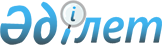 Бородулиха аудандық мәслихатының 2022 жылғы 30 желтоқсандағы № 26-12-VII "2023-2025 жылдарға арналған Бородулиха ауданы Новодворовка ауылдық округінің бюджеті туралы" шешіміне өзгерістер енгізу туралыАбай облысы Бородулиха аудандық мәслихатының 2023 жылғы 23 қарашадағы № 10-12-VIII шешімі
      Бородулиха аудандық мәслихаты ШЕШТІ:
      1. Бородулиха аудандық мәслихатының "2023-2025 жылдарға арналған Бородулиха ауданы Новодворовка ауылдық округінің бюджеті туралы" 2022 жылғы 30 желтоқсандағы № 26-12-VII шешіміне мынадай өзгерістер енгізілсін:
      1-тармақ жаңа редакцияда жазылсын:
      "1. 2023-2025 жылдарға арналған Новодворовка ауылдық округінің бюджеті тиісінше 1, 2, 3- қосымшаларға сәйкес, соның ішінде 2023 жылға мынадай көлемдерде бекітілсін:
      1) кірістер – 56222 мың теңге, соның ішінде:
      салықтық түсімдер – 5905 мың теңге;
      салықтық емес түсімдер – 0 теңге;
      негізгі капиталды сатудан түсетін түсімдер – 0 теңге;
      трансферттер түсімі – 50317 мың теңге;
      2) шығындар – 56340,6 мың теңге;
      3) таза бюджеттік кредиттеу – 0 теңге;
      4) қаржы активтерімен операциялар бойынша сальдо – 0 теңге;
      5) бюджет тапшылығы (профициті) – -118,6 мың теңге;
      6) бюджет тапшылығын қаржыландыру (профицитін пайдалану) – 118,6 мың теңге, соның ішінде:
      бюджет қаражатының пайдаланылатын қалдықтары – 118,6 мың теңге.";
      4-тармақ жаңа редакцияда жазылсын:
      "4. 2023 жылға арналған Новодворовка ауылдық округінің бюджетінде аудандық бюджеттен ағымдағы нысаналы трансферттер 16056 мың теңге сомасында көзделсін.";
      осы шешімнің қосымшасына сәйкес көрсетілген шешімнің 1-қосымшасы жаңа редакцияда жазылсын.
      2. Осы шешім 2023 жылғы 1 қаңтардан бастап қолданысқа енгізіледі. 2023 жылға арналған Новодворовка ауылдық округінің бюджеті
					© 2012. Қазақстан Республикасы Әділет министрлігінің «Қазақстан Республикасының Заңнама және құқықтық ақпарат институты» ШЖҚ РМК
				
      Аудандық мәслихат төрағасы 

С. Урашева
Бородулиха аудандық
мәслихатының
2023 жылғы 23 қарашадағы
№ 10-12-VIII шешіміне
1-қосымша 
Санаты
Санаты
Санаты
Санаты
Сома (мың теңге)
Сыныбы
Сыныбы
Сыныбы
Сома (мың теңге)
Ішкі сыныбы
Ішкі сыныбы
Сома (мың теңге)
Кiрiстер атауы
Сома (мың теңге)
I.КІРІСТЕР
56222
1
Салықтық түсiмдер
5905
01
Табыс салығы
1000
2
Жеке табыс салығы
1000
04
Меншікке салынатын салықтар
4727
1
Мүлiкке салынатын салықтар
175
3
Жер салығы
89
4
Көлiк құралдарына салынатын салық
3279
Бірыңғай жер салығы
1184
05
Ішкі салықтар тауарларға, жұмыстарға және қызметтерге
178
3
Табиғи және басқа ресурстарды пайдаланғаны үшін түсетін түсімдер
178
2
Салықтық емес түсімдер
0
3
Негізгі капиталды сатудан түсетін түсімдер
0
 4
Трансферттер түсімі 
50317
02
Мемлекеттiк басқарудың жоғары тұрған органдарынан түсетiнтрансферттер
50317
3
Аудандық (облыстық манызы бар кала) бюджеттен түсетін трансферттер
50317
Функционалдық топ
Функционалдық топ
Функционалдық топ
Функционалдық топ
Функционалдық топ
Сома (мың теңге)
Кіші функция
Кіші функция
Кіші функция
Кіші функция
Сома (мың теңге)
Бюджеттік бағдарламалардың әкімшісі
Бюджеттік бағдарламалардың әкімшісі
Бюджеттік бағдарламалардың әкімшісі
Сома (мың теңге)
Бағдарлама
Бағдарлама
Сома (мың теңге)
Атауы
Сома (мың теңге)
II. ШЫҒЫНДАР
56340,6
01
Жалпы сипаттағы мемлекеттiк қызметтер
25415
1
Мемлекеттi басқарудың жалпы функцияларын орындайтын өкiлдi, атқарушы және басқа органдар
25415
124
Аудандық маңызы бар қала, ауыл, кент, ауылдық округ әкімінің аппараты
25415
001
Аудандық маңызы бар қала, ауыл, кент, ауылдық округ әкімінің қызметін қамтамасыз ету жөніндегі қызметтер
25415
 07
Тұрғын үй-коммуналдық шаруашылық
14825
3
Елді-мекендерді көркейту
14825
124
Аудандық маңызы бар қала, ауыл, кент, ауылдық округ әкімінің аппараты
14825
008
Елді мекендердегі көшелерді жарықтандыру 
7572
009
Елді мекендердің санитариясын қамтамасыз ету
493
011
Елді мекендерді абаттандыру және көгалдандыру
6760
08
Мәдениет, спорт, туризм және ақпараттық кеңістік
13850
124
Аудандық маңызы бар қала, ауыл, кент, ауылдық округ әкімінің аппараты
13850
006
Жергілікті деңгейде мәдени-демалыс жұмыстарын қолдау
13850
12
Көлiк және коммуникация
2250
9
Көлік және коммуникация саласындағы өзге де қызметтер
2250
124
Аудандық маңызы бар қала, ауыл, кент, ауылдық округ әкімінің аппараты
2250
013
Аудандық маңызы бар қалаларда, ауылдарда, кенттерде, ауылдық округтерде автомобиль жолдарының жұмыс істеуін қамтамасыз ету
2250
15
Трансферттер
0,6
01
Трансферттер
0,6
124
Аудандық маңызы бар қала, ауыл, кент, ауылдық округ әкімінің аппараты
0,6
044
Қазақстан Республикасының Ұлттық қорынан берілетін нысаналы трансферт есебінен республикалық бюджеттен бөлінген пайдаланылмаған (толық пайдаланылмаған) нысаналы трансферттердің сомаларын қайтару
0,6
ІІІ. Таза бюджеттік кредиттеу
0
IV.Қаржы активтерімен операциялар бойынша сальдо
0
V. Бюджет тапшылығы (профициті)
-118,6
VI. Бюджет тапшылығын қаржыландыру (профицитiн пайдалану)
118,6
8
Бюджет қаражаттарының пайдаланылатын қалдықтары
118,6
1
Бюджеттік қаражаттардың қалдығы
118,6
1
Бюджеттік қаражаттардың бос қалдықтары
118,6